Killingly Youth Wrestling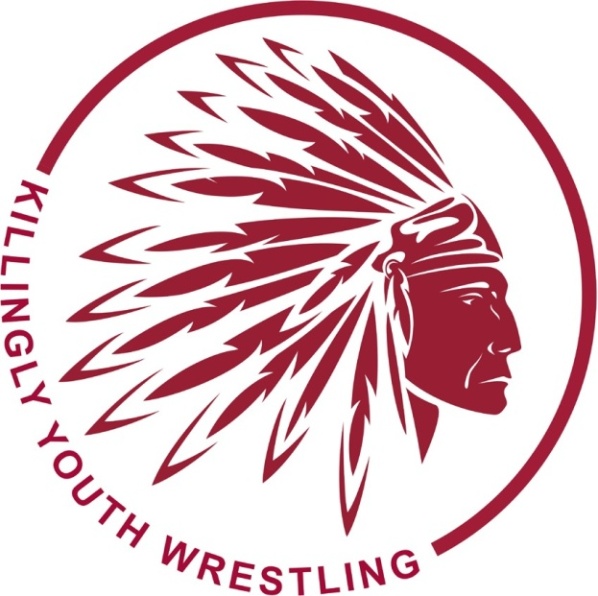 REDMEN RUMBLELOCATION:	Killingly HighSchoolADDRESS:	226 Putnam Pike, Dayville CT 06241 DATE:	Sunday, February 9, 2020CONTACT:	MelissaTurnerEMAIL:	KillinglyYouthWrestling@yahoo.comWEB:	KillinglyYouthWrestling.netPHONE:	860-933-7661All wrestlers will be grouped by both age category and weight into a round robin style format based upon the number of entries received. Medals will be awarded for 1st, 2nd and 3rd place wrestlers.Team Challenge: 1st, 2nd, and 3rd place teams will be awarded team trophies in both morning and afternoon sessions.PRE-REGISTRATION INFORMATIONAGE GROUPS: Age Categories, Start Times & Period Length: A minimum of 20 minutes must be allowed between matches, unless agreed upon by the coaches for a shorter time.Tech falls will occur when a 12 point margin is achieved, this rule applies to all agegroups.Each Club’s Director or designated person for that club will check in with the Tournament Director, inform the Director of any known NO SHOW wrestlers and pay for their team’s entry. Note: There are no refunds for no-shows — each club is responsible for fullpayment.All wrestlers must check in by the end of the Weigh-In and Skin Check-in time period to verify they do not have any contagious skin conditions. Wrestlers will not be admitted into the tournament if they are not checked inon time.It is the responsibility of the Club Directors, or the designated person for that club, to check with the head person running the Skin Check in area to see if any of their wrestlers have not checked in by 8:15 am for the morning session and 12:15pm for the afternoonsession.Weight challenges during a tournament are performed at the TournamentDirector’sdiscretion.The Tournament Director must notify Dave Kanute (d.kanute@cox.net) within 2 days of any weight issues orchallenges.When weighing-in, each wrestler must weigh-in wearing a competition singlet.NOTICE: HEAD GEARwill be required for all age groups as this is a USA Wrestling rule. Please trim wrestler’s nails to avoid injuries.ALL WRESTLERS WITH BRACES ON THEIR TEETH MUST HAVE PROTECTIVE MOUTH GUARDSREGISTRATIONWrestlers who are not club affiliated or are Out-of-state wrestlers must contact the Tournament Director by the Thursday immediately before the event to register.Pre-registered wrestlers who do not show up for the tournament will be charged the full registrationfee.The submitting club is responsible for this fee to be paid the morning of the tournament along with all the other registered wrestlers on the registrationform.A wrestler can move up one age group with permission of the Tournament Director, provided this request is made prior to bracketing being completed. Walk-ins will be permitted only during registration check-in times at a $30 registration feeWEIGH-INSWrestlers are permitted to only register and wrestle in one (1) bracket  per each session, regardless of staying within their own age group or not. The intermediate division is the only division that can wrestle in one bracket in both the morning (as an Intermediate) and one bracket in the afternoon (as a Novice) sessions. Any wrestler that violates the two(2) pound allowance will be disqualified and removed from thetournament.  If the Tournament Director believes this was a typo error, the wrestler can be re-bracketed. In addition, any wrestler disqualified as a result of violating the two(2) pound allowance will be reported to the State Chairman and that wrestler isto be identified (Flagged) on the web site and must be weighed in at every subsequent tournament to verify their weight. Weight challenges during a tournament are performed at Tournament Director’s discretion. When a wrestler’s weight is challenged by anotherwrestler(CoachorParent),thechallengingwrestlerwillalsobeweighed.GIRLS DIVISIONGirls Brackets will run in between the morning and afternoon sessions.   Girls will be required to weigh-in at 11:00-11:45 am and Brackets will start at 12:15pmIf the girls weighed in for the Morning Session they will not need to weigh-in again.  Likewise, for the afternoon if the girls weigh in for the Girls Session they will not need to reweigh-in for the afternoon sessionGirls will only be charged one registration fee and they can participate in both the Co-Ed and Girls Brackets.   Girls choosing to just wrestle in the Girls Division will be required to pay the registration fee.REGISTRATION FEES1st family member = $20 2nd family member = $14 3rd family member = $84th and more do not get chargedSPECTATOR ADMISSION$3.00 admission fee /Free age 12 and under, or if you hold a current USA Coaches card.COACH and SPECTATOR CONDUCT-- This code of conduct has been established to ensure that there is a defined method for the handling of unacceptable conduct by coaches at USAWCT sanctioned wrestling events. The responsibility of the assigned officials and the USAWCT Board of Directors is described in the document posted on the website (www.usawct.org).THE CODE OF CONDUCT RULES WILL BE STRICTLYENFORCEDCategoryYearof BirthSKINCheck-in TimeStart TimePeriod LengthPaperwork ColorMighty Mites 6U2014-20157:45 - 8:30 am9:30 am1-1-1PinkBantam 8U2012-20137:45 - 8:30 am9:30 am1-1-1YellowIntermediate 10U2010-20117:45 - 8:30 am9:30 am1-1-1BlueGIRLSALL Girls 6U-14U11:00 am – 11:45 am12:15 pm1-1-11-1.5-1.5PinkNovice 12U2008-200911:45 am - 12:30 pm1:30 pm1-1.5-1.5GreenMiddle School 14U2005-2007& not in HS11:45 am - 12:30 pm1:30 pm1-1.5-1.5White